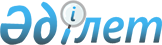 Об установлении квоты рабочих мест для лиц, освобожденных из мест лишения свободы
					
			Утративший силу
			
			
		
					Постановление акимата Курчумского района Восточно-Казахстанской области от 11 апреля 2011 года N 2008. Зарегистрировано управлением юстиции Курчумского района Департамента юстиции Восточно-Казахстанской области 04 мая 2011 года за N 5-14-125. Утратило силу - постановлением акимата Курчумского района от 05 декабря 2012 года N 2698

      Сноска. Утратило силу - постановлением акимата Курчумского района от 05.12.2012 N 2698 (вводится в действие по истечении десяти календарных дней после дня его первого официального опубликования).      Примечание РЦПИ.

      В тексте сохранена авторская орфография и пунктуация.      В соответствии с подпунктом 14-1) пункта 1 статьи 31 Закона Республики Казахстан от 23 января 2001 года «О местном государственном управлении и самоуправлении в Республике Казахстан», подпунктом 5-5) статьи 7 Закона Республики Казахстан от 23 января 2001 года «О занятости населения», в целях социальной защиты лиц, освобожденных из мест лишения свободы, для обеспечения их занятости, акимат Курчумского района ПОСТАНОВЛЯЕТ:



      1. Установить квоту рабочих мест для лиц, освобожденных из мест лишения свободы, в размере одного процента от общей численности рабочих мест.

      2. Контроль за исполнением настоящего постановления возложить на заместителя акима района Алханова Д.



      3. Постановление вводится в действие по истечении десяти календарных дней после дня его первого официального опубликования.      Аким Курчумского района                   А. Сеитов
					© 2012. РГП на ПХВ «Институт законодательства и правовой информации Республики Казахстан» Министерства юстиции Республики Казахстан
				